Projektas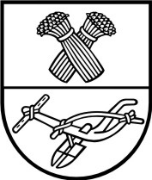 PANEVĖŽIO RAJONO SAVIVALDYBĖS TARYBA SPRENDIMASDĖL DIDŽIAUSIO LEISTINO PAREIGYBIŲ, FINANSUOJAMŲ IŠ SAVIVALDYBĖS BIUDŽETO, SKAIČIAUS BIUDŽETINĖSE ĮSTAIGOSE NUSTATYMO2015 m. rugpjūčio 20 d.  Nr. T-Panevėžys	Vadovaudamasi Lietuvos Respublikos vietos savivaldos įstatymo 18 straipsnio 1 dalimi, Lietuvos Respublikos biudžetinių įstaigų įstatymo 4 straipsnio 3 dalies 7 punktu ir atsižvelgdama į Savivaldybės tarybos 2011 m. gruodžio 13 d. sprendimą Nr. T-253 „Dėl Panevėžio rajono savivaldybės ikimokyklinio ugdymo įstaigų etatų normatyvų tvirtinimo“, Savivaldybės taryba          n u s p r e n d ž i a: 1. Nustatyti didžiausią leistiną pareigybių, finansuojamų iš savivaldybės biudžeto, skaičių biudžetinėse įstaigose (pridedama).2. Pripažinti netekusiu galios Savivaldybės tarybos 2014 m. rugpjūčio 28 d. sprendimą Nr. T-153 „Dėl didžiausio leistino pareigybių, finansuojamų iš savivaldybės biudžeto, skaičiaus biudžetinėse įstaigose nustatymo“ su visais pakeitimais ir papildymais.	3. Sprendimas įsigalioja nuo 2015 m. rugsėjo 1 d.						Stasė Venslavičienė2015-07-17PATVIRTINTA								Panevėžio rajono savivaldybės								tarybos 2015 m. rugpjūčio 20 d.								sprendimu Nr. T-DIDŽIAUSIAS LEISTINAS PAREIGYBIŲ, FINANSUOJAMŲ IŠ SAVIVALDYBĖS BIUDŽETO, SKAIČIUS BIUDŽETINĖSE ĮSTAIGOSE	* didžiausio leistino pareigybių skaičiaus dalis, finansuojama iš valstybės biudžeto, taikant ikimokyklinio ugdymo krepšelio finansavimo bei mokinių krepšelio lėšų paskirstymo principus.				________________________________PANEVĖŽIO RAJONO SAVIVALDYBĖS ADMINISTRACIJOSPERSONALO ADMINISTRAVIMO SKYRIUSPanevėžio rajono savivaldybės tarybaiAIŠKINAMASIS RAŠTAS DĖL SPRENDIMO  „DĖL DIDŽIAUSIO LEISTINO PAREIGYBIŲ, FINANSUOJAMŲ IŠ SAVIVALDYBĖS BIUDŽETO, SKAIČIAUS BIUDŽETINĖSE ĮSTAIGOSE NUSTATYMO“ PROJEKTO2015-07-17Panevėžys	1. Projekto rengimą paskatinusios priežastys.	Panevėžio rajono savivaldybės biudžetinių įstaigų vadovų prašymai padidinti nustatytą didžiausią leistiną pareigybių skaičių, vadovaujantis  Savivaldybės tarybos 2011 m. gruodžio 13 d. sprendimu Nr. T-253 „Dėl Panevėžio rajono savivaldybės ikimokyklinio ugdymo įstaigų etatų normatyvų tvirtinimo“ ir Velžio gimnazijos bei Miežiškių pagrindinės mokyklos didžiausio leistino pareigybių skaičiaus keitimas dėl vykdomos švietimo įstaigų reorganizacijos.2. Sprendimo projekto esmė ir tikslai. Šiuo sprendimo projektu nustatomas didžiausias leistinas pareigybių, finansuojamų iš savivaldybės biudžeto, skaičius biudžetinėse įstaigose, kurių savininko teises ir pareigas įgyvendinanti institucija yra Savivaldybės taryba. 	Sprendimo projekte siūlomi pakeitimai:1. Paįstrio Juozo Zikaro gimnazijoje dėl steigiamos papildomos ikimokyklinio ugdymo grupės didinti pareigybių skaičių 3,25 – auklėtojo pareigybės (grupė dirba 10,30 val.) 1,5 etato, auklėtojo padėjėjo pareigybės 1 etatas, meninio ugdymo pedagogo pareigybės 0,25 etato, dietisto pareigybės 0,25 etato ir darbininko pareigybės 0,25 etato.2. Smilgių gimnazijoje dėl ikimokyklinio ugdymo skyriaus darbo laiko pailginimo, atsižvelgiant į tėvų prašymus, didinti auklėtojo pareigybės 0,5 etato ir dietisto pareigybės 0,5 etato.	3.Velžio gimnazijoje padidinti 3,75 pareigybės, perkeliant dalyvaujančios reorganizacijoje Katinų pagrindinės mokyklos pareigybes, kurios lieka Katinų skyriuje – virėjo pareigybės 0,25  etato, valytojo pareigybės 2 etatai, kiemsargio pareigybės 1 etatas ir darbininko pareigybės 0,5 etato. Katinų pagrindinėje mokykloje iki reorganizacijos buvo 8,75 pareigybės, iš jų  naikinamos 5 – buhalterio pareigybės 0,75 etato, ūkvedžio pareigybės 0,5 etato, sekretorės pareigybės 0,5 etato, valytojo pareigybės 0,75 etato, sargo pareigybės 2 etatai ir virėjo pareigybės 0,5 etato.	4. Miežiškių pagrindinėje mokyklos padidinti 3,75 pareigybės, perkeliant dalyvaujančios reorganizacijoje Kurganavos pagrindinės mokyklos pareigybes, kurios lieka Kurganavos skyriuje – priešmokyklinės grupės vyr. auklėtojo 0,5 pareigybės, ūkvedžio pareigybės 0,5 etato, valytojo pareigybės 1 etatas, kiemsargio pareigybės 0,75 etato, darbininko pareigybės 0,5 etato ir virėjo pareigybės 0,5 etato. Kurganavos pagrindinėje mokykloje iki reorganizacijos buvo 12,5 pareigybės, iš jų naikinamos 8,75 – buhalterio pareigybės 0,75 etato, sekretorės pareigybės 0,5 etato, rūbininko pareigybės 0,5 etato, valytojo pareigybės 1 etatas, sargo pareigybės 2 etatai, kūriko pareigybės 3,5 etato, santechniko pareigybės 0,5 etato.	Pažymėtina, jog Lietuvos Respublikos darbo kodekso 138 str. įtvirtinta nuostata, kad bet koks įstaigos reorganizavimas (šiuo atveju prijungimas prie kitos įstaigos), t. y. reorganizacijos faktas negali būti teisėtas pagrindas atleisti darbuotojus iš užimamų pareigų. Reorganizuojant įstaigas su darbuotojais, sutikusiais pakeisti darbo sutarties sąlygas, darbo santykiai tęsiasi liekančiame veikti juridiniame asmenyje. Tuo atveju, kai jau reorganizuotas juridinis asmuo, t. y. Velžio gimnazijos ir Miežiškių pagrindinės mokyklos vadovai priims sprendimą dėl vidinių struktūrinių pertvarkymų, naikinant kai kurias pareigybes, darbuotojai bus įspėjami ir atleidžiami pagal Lietuvos Respublikos darbo kodekso 129 str., laikantis 130 ir 140 str. nustatytos tvarkos. Atlikus struktūrinius pertvarkymus, esant būtinybei, bus parengtas Savivaldybės tarybos sprendimo projektas dėl Velžio gimnazijos ir Miežiškių pagrindinės mokyklos didžiausio leistino pareigybių skaičiaus patikslinimo.	5. Berčiūnų pagrindinėje mokykloje padidinti priešmokyklinio ugdymo pedagogo pareigybės 0,44 etato (lėšos šiai etato daliai yra jau skirtos, o kita dalis 0,56 etato finansuojama iš mokinio krepšelio lėšų – ištaisoma klaida).	6. Bernatonių mokykloje-darželyje padidinti auklėtojo padėjėjo pareigybės 0,5 etato (priešmokyklinio ugdymo grupė dirba 10,30 val.).  Šiuo metu yra auklėtojo padėjėjo pareigybės 0,5 etato, o pagal Savivaldybės tarybos sprendimu patvirtintus normatyvus priklauso 1 etatas, kai grupė dirba 10,30 val.	7. Velžio lopšelyje-darželyje dėl steigiamų dviejų priešmokyklinio ugdymo grupių padidinti pareigybių skaičių 3,75 – auklėtojo pareigybės 1,25 etato, auklėtojo padėjėjo pareigybės 2 etatus, meninio ugdymo pedagogo pareigybės 0,25 etato ir virėjo pareigybės 0,25 etato.	3. Kokių pozityvių rezultatų laukiama.	Pareigybių įsteigimas padės įstaigoms atlikti numatytas funkcijas.	4. Galimos neigiamos pasekmės priėmus sprendimą, kokių priemonių reikėtų imtis, kad tokių pasekmių būtų išvengta.Naikinant pareigybes bus atleidžiami darbuotojai, su kuriais bus atsiskaitoma Darbo kodekso numatyta tvarka, įspėjimo laikotarpiu bus siūlomos laisvos, darbuotojo kompetenciją atitinkančios pareigybės.	5. Kokius galiojančius teisės aktus būtina pakeisti ar panaikinti, priėmus teikiamą projektą.	Teisės aktų keisti ar naikinti, priėmus sprendimą, nereikės.	6. Reikiami paskaičiavimai, išlaidų sąmatos bei finansavimo šaltiniai, reikalingi sprendimo įgyvendinimui.	Šiuo sprendimo projektu steigiamos 8,5 pareigybės, naikinamos –13,75. Steigiamų pareigybių finansavimui reikės:	1. Paįstrio Juozo Zikaro gimnazijos papildomų pareigybių finansavimas metams –                       24 118 eurų.	2. Smilgių gimnazijos papildomų pareigybių finansavimas metams – 5 908 eurai.	3. Bernatonių mokyklos-darželio papildomos pareigybės finansavimas metams – 2 554 eurai.	4. Velžio lopšelio-darželio papildomų pareigybių finansavimas metams – 25 110 eurų. 	Lėšos įstaigoms bus perskirstytos, tikslinant savivaldybės biudžetą.	Sprendimo projektui nereikalingas antikorupcinis vertinimas.Vedėja									                  Stasė VenslavičienėEil. Nr.Biudžetinės įstaigos pavadinimasDidžiausias leistinas pareigybių (etatų) skaičius1.Krekenavos Mykolo Antanaičio gimnazija262.Paįstrio Juozo Zikaro gimnazija 35,63 (1,62*)3.Raguvos gimnazija 25,54.Ramygalos gimnazija415.Smilgių gimnazija33 (2,68*)6.Velžio gimnazija30,25  7.Naujamiesčio vidurinė mokykla19,758.Dembavos progimnazija 15,59.Berčiūnų pagrindinė mokykla14,19 10.Geležių pagrindinė mokykla15,9411.Karsakiškio Strazdelio pagrindinė mokykla18,5 (0,5*)12.Linkaučių pagrindinė mokykla17,6 (1,12*)13.Miežiškių pagrindinė mokykla12,9514.Paliūniškio pagrindinė mokykla14,7515.Upytės Antano Belazaro pagrindinė mokykla22,25 (1,65*)16.Vadoklių pagrindinė mokykla15,4417.Žibartonių pagrindinė mokykla21,64 (0,56*)18.Bernatonių mokykla-darželis13,25 (2,37*)19.Pažagienių mokykla-darželis21,83 (3,93*)20.Piniavos mokykla-darželis29,42 (6,95*)21.Dembavos lopšelis-darželis „Smalsutis“22,05 (4,49*)22.Krekenavos lopšelis-darželis „Sigutė“23,62 (4,11*)23.Naujamiesčio lopšelis-darželis  „Bitutė“21,6 (3,99 *)24.Raguvos  lopšelis-darželis „Skruzdėliukas“15,45 (3,52*)25.Ramygalos  lopšelis-darželis „Gandriukas“24,92 (5,8*)26.Velžio lopšelis-darželis34,09 (6,8*)27.Muzikos mokykla728.Pedagoginė psichologinė tarnyba7,5 (5,75*)29.Švietimo centras8,7530.Viešoji biblioteka70,2531.Ėriškių kultūros centras     932.Krekenavos kultūros centras9,533.Liūdynės kultūros centras  9,534.Miežiškių kultūros centras    1335.Naujamiesčio kultūros centras-dailės galerija   7,536.Paįstrio kultūros centras 8,7537.Raguvos kultūros centras7,7538.Ramygalos kultūros centras7,7539.Smilgių kultūros centras840.Šilagalio kultūros centras  641.Tiltagalių kultūros centras 7,7542.Vadoklių kultūros centras743.Vaikų globos namai39,544.Socialinių paslaugų centras55,7545.Visuomenės sveikatos biuras1446.Priešgaisrinė tarnyba76